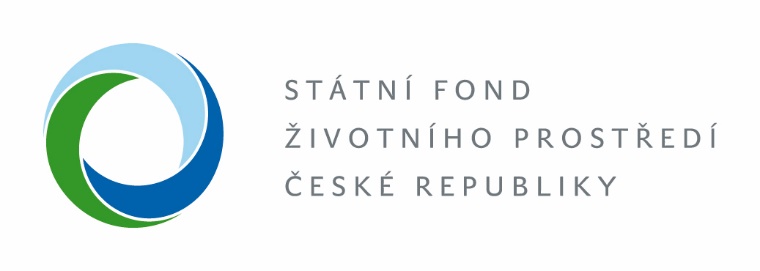 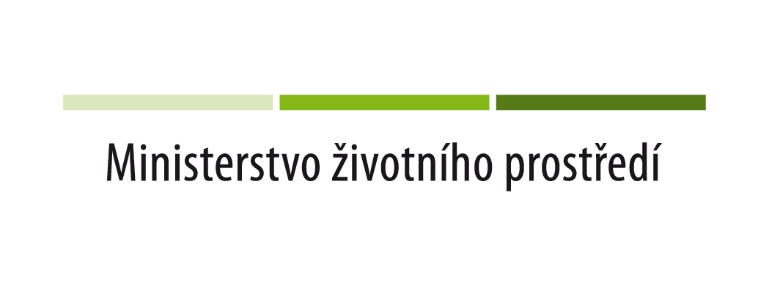 Zahrada v přírodním stylupro 3. základní školu, RakovníkTento projekt byl spolufinancován Státním fondem životního prostředí ČR na základě rozhodnutí ministra životního prostředí.Období realizace:  duben 2020 – prosinec 2022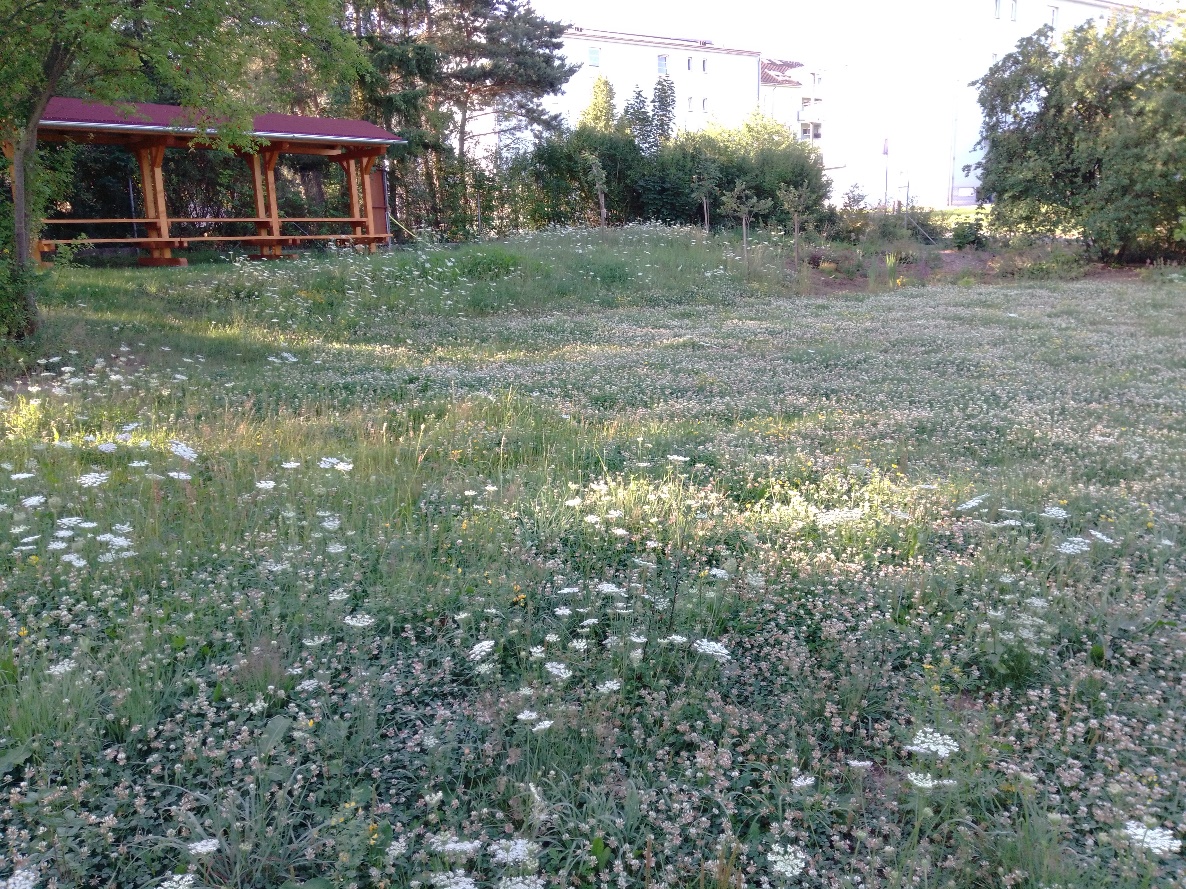 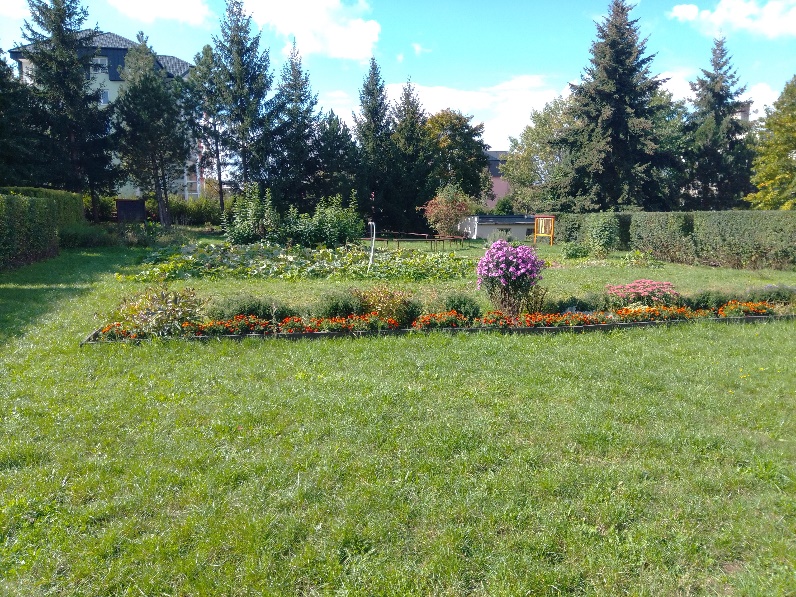 Ministerstvo životního prostředí www.mzp.cz      Státní fond životního prostředí ČR  www.sfzp.cz